Template C4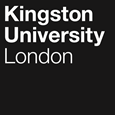 Programme SpecificationTitle of Course: PG Cert Practice EducationThis Programme Specification is designed for prospective students, current students, academic staff and employers.  It provides a concise summary of the main features of the programme and the intended learning outcomes that a typical student might reasonably be expected to achieve and demonstrate if they take full advantage of the learning opportunities that are provided.  More detailed information on the learning outcomes and content of each modules can be found in the course VLE site and in individual Module Descriptors.SECTION 1:	GENERAL INFORMATIONSECTION 2: THE COURSEAims of the CoursePG Cert Practice EducationTo support trainees in developing their planning and organisational skills in managing all aspects of the practice learning experience, including working with others and quality assuring the practice learning process.To develop trainees’ knowledge and skills to enable students’ learning and professional development and to reflect critically on knowledge, values issues and dilemmas within both the practice and the practice learning contexts.To develop trainees’ ability in conducting holistic assessments of degree in social work students’ practice and the practice of newly qualified social workers undertaking an assessed and supported year in employment (ASYE) consistent with the Professional Capabilities Framework (PCF) for Social Work at the End of Final Placement Level, the ASYE level and the Standards of Proficiency for Social Work (SWE).To enable trainees to extend their knowledge of contemporary issues in research, policy, legislation and practice of social work and practice education, and to take steps to ensure their effective continuing performance as a practice educator.Intended Learning OutcomesThe course outcomes are referenced to the relevant QAA subject benchmarks indicated and the Frameworks for Higher Education Qualifications of UK Degree-Awarding Bodies (2014), and relate to the typical student.  The course provides opportunities for students to develop and demonstrate knowledge and understanding specific to the subject, key skills and graduate attributes in the following areas:At the level of PG Certificate in Practice Education, it is expected that outcomes A 1-3. B1-2 and C1-2 will be met.In addition to the programme learning outcomes identified overleaf, the programme of study defined in this programme specification will allow students to develop a range of Key Skills as follows:Outline Programme StructureFull details of each module will be provided in module descriptors and student module guides.  Students exiting the programme with 60 credits from SW7010 and SW7011 at Level 7 are eligible for the award of Post Graduate Certificate in Practice Education (Social Work). Principles of Teaching, Learning and Assessment The curriculum has been designed in close consultation with current stakeholders, including employers, representatives of people with lived experience, and students and with reference to Kingston University’s Curriculum Design Principles.  The overall design plots a logical and progressive path towards Advanced Social Work, enabling students to build on early post-qualifying experience and to develop increasingly sophisticated approaches to the critical appraisal of practice.Curriculum content reflects the diversity of backgrounds and experiences within this professional group and learning and teaching strategies (see below) take account of the fact that students on the programme will be engaged in full- or part-time employment.  The programme components recognise the variety of roles occupied by qualified and experienced social workers (for example, in relation to specialist practice, management, and professional education), enabling students to select modules that are most pertinent to areas of professional responsibility.Academic skills at this level are developed incrementally with a research strand embedded as a feature in all modules.  In addition, there are specific opportunities to acquire and apply research skills prior to engagement in the capstone project during the latter stages of the programme.The learning and teaching strategy recognises that experienced practitioners engaging in academic study at this level appreciate and benefit from a wide variety of learning opportunities that include, for example, research informed exploration of theoretical and practice issues (delivered through lectures, seminars and via online resources), individual and group based research and enquiry learning, formative presentations with feedback from tutors and peers, individual tutorials and structured critical analysis of current professional practice experience.The formal assessment regime mirrors this approach to learning and teaching by identifying strategies that are related to learning content and process (such as, for example, group based enquiry learning leading to assessed presentation). ‘Feed forward’ is facilitated by formative assessment opportunities as well as through the relationship of programme components.Support for Students and their LearningStudents are supported by:Regular Individual and group tutorials with a personal tutor to assist them in planning their course of study, consider career development options and support them in developing and achieving their personal and professional development plans. Wherever possible, students retain the same tutor throughout the duration of the programme, building up a supportive working relationship. Tutors also help students to trace and to enhance their personal and professional development. Former graduates of the programme:  Students may be networked with former graduates and this often provides students with support in career guidance; and support on managing the demands of academic study Employers work in partnership with the course Email contact with module leaders and the course leader  Service user and carer representatives working with the course team Information advisors in the Library, who offer individual help sessions for students Professional Support Staff and the Faculty Post Qualifying Programmes OfficeStudent Achievement Officer Technical support to advise students on IT use of software and data base searching Formative assessment throughout each module VLE Canvas – a versatile on-line interactive intranet and learning environment Department regular research seminars during the period October to May Student staff consultative committee and opportunities to undertake a range of representative roles to put forward student views. The student union Kingston University offers a wide range of student services which can be accessed through the Student Hub. Services include dyslexia and disability support. Details can be found on:  https://mykingston.kingston.ac.uk/mysupport/Pages/StudentHUB.aspx Ensuring and Enhancing the Quality of the CourseThe University has several methods for evaluating and improving the quality and standards of its provision.  These include:External examinersBoards of study with student representationAnnual Monitoring and EnhancementPeriodic review undertaken at subject levelStudent evaluation including Module Evaluation Questionnaire (MEQs), level surveys and the National Student Survey (NSS)Moderation policiesFeedback from employersEmployability and work-based learning During their period on the programme, students are actively engaged in employment or other experience in the field.  There are further opportunities to pursue new roles and activities through the network of partner organisations, staff and students and representatives of employers and people with lived experience.  The programme is designed to assist students in current or recent employment to develop their professional profile and skills portfolio, initially in the role of ‘Experienced Social Worker’ but subsequently moving on to ‘Advanced Social Worker’ positions.  The latter will increasingly encompass specialist roles such as Advanced Practitioner (for example in Safeguarding Adults), Professional Educator and Social Work Manager.  Programme design enables students to develop these areas of expertise through the design of their own route to completion of the MA.  Individual tutorials will be used to support personal and professional development planning and to explore career options.Employer organisations are increasingly likely to commission specific components of the programme in line with particular aspects of workforce strategy such as, for example, the need for first line managers with in-depth practice experience to develop managerial and leadership skills.  Employability skills are embedded throughout the programme and designed in such a way as to enable students to relate the knowledge and skills to the reality of practice. The graduates of this programme are widely recognised as being thoroughly prepared for employment by acquiring many of the qualities that employers recognise as important, such critical analysis, effective communication, confidence and knowledge to respond to practice issues. Students have opportunities to further develop their employability skills by accessing and being supported by the university’s specialist KU Talent Service.  Other sources of information that you may wish to consultQAA Benchmark Statement for Social Work (Nov 2019):   https://www.qaa.ac.uk/docs/qaa/subject-benchmark-statements/subject-benchmark-statement-social-work.pdf?sfvrsn=5c35c881_6Social Work England  Education and Training Standards (2019):    https://www.socialworkengland.org.uk/education-training/education-and-training-providers/Social Work England Professional Standards: https://www.socialworkengland.org.uk/standards/professional-standards/   The Professional Capability Framework: https://www.basw.co.uk/resource/?id=1137 Knowledge and skills for child and family social work: https://www.gov.uk/government/uploads/system/uploads/attachment_data/file/338718/140730_ Knowledge_and_skills_statement_final_version_AS_RH_Checked.pdf  Knowledge and Skills Statement for Social Workers in Adult Services: https://www.gov.uk/government/uploads/system/uploads/attachment_data/file/411957/KSS.pdf Development of Course Learning Outcomes in ModulesThis table maps where course learning outcomes are summatively assessed across the modules for this course.  It provides an aid to academic staff in understanding how individual modules contribute to the course aims, a means to help students monitor their own learning, personal and professional development as the course progresses and a checklist for quality assurance purposes.  Students will be provided with formative assessment opportunities throughout the course to practise and develop their proficiency in the range of assessment methods utilised.Date first producedMarch 2013Date last revisedJanuary 2018Date of implementation of current versionMarch 2020Version number1FacultyHealth, Social Care and EducationSchoolAllied Health, Midwifery and Social CareDepartment Social Work and Social CareDelivery InstitutionKingston University Award(s) and Title(s):PG Cert Practice EducationIntermediate Awards:FHEQ Level for the Final Award:Masters award level 7Awarding Institution:Kingston UniversityTeaching Institution:Kingston UniversityLocation:Kingston Hill CampusLanguage of Delivery:EnglishModes of Delivery:Part timeAvailable as:Full fieldMinimum period of registration:2 yearsMaximum period of registration:3 yearsEntry Requirements: The minimum entry qualifications for the programme are:A professional qualification in Social WorkSubstantial current or recent professional experience (2 years minimum) in a relevant setting. Students must demonstrate the ability to practice at the PCF level of Experienced Social Worker. Students are expected to show academic potential to study at Master’s level.  A minimum IELTS or equivalent of 7 is required for those for whom English is not a first languageAll applicants must normally be working in settings which will allow them to undertake the practice elements of the programme.Applicants are normally expected to be registered with their professional body. Unregistered professionals may be required to undertake a Home Office Disclosure and Barring Service Check before undertaking modules with professional practice components In exceptional circumstances, at the discretion of the Programme Director, applicants who are not able to meet the academic entry requirements may be permitted to join the programme provided that they demonstrate the capacity to complete the course successfully, as evidenced by professional references, examples of previous academic work or personal interview.  Such applicants will be registered as module students in the first instance for the first module of their programme.  Admission with Advanced Standing (RPL/RPEL): Applicants offering prior qualifications and learning may be exempted from appropriate parts of a course in accordance with Kingston University’s mechanisms and policies for the recognition and assessment of prior learning. Programme Accredited by:N/AQAA Subject Benchmark Statements:QAA subject benchmark statement for Social Work (Nov 2019): https://www.qaa.ac.uk/docs/qaa/subject-benchmark-statements/subject-benchmark-statement-social-work.pdf?sfvrsn=5c35c881_6Approved Variants:NoneUCAS Code:L500 Programme Learning OutcomesProgramme Learning OutcomesProgramme Learning OutcomesProgramme Learning OutcomesProgramme Learning OutcomesProgramme Learning OutcomesKnowledge and UnderstandingOn completion of the course students will be able to:Intellectual SkillsOn completion of the course students will be able toSubject Practical SkillsOn completion of the course students will be able toA1Demonstrate critical understanding of professional, legal, policy and organisational frameworks  B1Select, apply and critically evaluate a range of pedagogic methods, learning and development approaches, and assessment methods with traineesC1Plan, implement and evaluate practice education provision in the professional work setting in collaboration with a range of stakeholdersA2Demonstrate critical understanding of values and ethics for practice educationB2Reflect critically on their practice, evidencing ability to link theory to practice, to consider alternative interpretations and propose solutionsC2Maintain and develop a professional development plan to further improve their practice   A3Demonstrate critical understanding of theories and research in relation to pedagogy and adult learning and assessment relevant to practice education Key SkillsKey SkillsKey SkillsKey SkillsKey SkillsKey SkillsKey SkillsSelf-Awareness SkillsCommunication SkillsInterpersonal SkillsResearch and information Literacy SkillsNumeracy SkillsManagement & Leadership SkillsCreativity and Problem-Solving SkillsTake responsibility for own learning and plan for and record own personal developmentExpress ideas clearly and unambiguously in writing and the spoken wordWork well with others in a group or teamSearch for and select relevant sources of informationCollect data from primary and secondary sources and use appropriate methods to manipulate and analyse this dataDetermine the scope of a task (or project)Apply scientific and other knowledge to analyse and evaluate information and data and to find solutions to problemsRecognise own academic strengths and weaknesses, reflect on performance and progress and respond to feedbackPresent, challenge and defend ideas and results effectively orally and in writingWork flexibly and respond to changeCritically evaluate information and use it appropriatelyPresent and record data in appropriate formatsIdentify resources needed to undertake the task (or project) and to schedule and manage the resourcesWork with complex ideas and justify judgements made through effective use of evidenceOrganise self effectively, agreeing and setting realistic targets, accessing support where appropriate and managing time to achieve targetsActively listen and respond appropriately to ideas of othersDiscuss and debate with others and make concession to reach agreementApply the ethical and legal requirements in both the access and use of informationInterpret and evaluate data to inform and justify argumentsEvidence ability to successfully complete and evaluate a task (or project), revising the plan where necessaryWork effectively with limited supervision in unfamiliar contextsGive, accept and respond to constructive feedbackAccurately cite and reference information sourcesBe aware of issues of selection, accuracy and uncertainty in the collection and analysis of dataMotivate and direct others to enable an effective contribution from all participantsShow sensitivity and respect for diverse values and beliefsUse software and IT technology as appropriateLevel 7 (all optional)Level 7 (all optional)Level 7 (all optional)Level 7 (all optional)Level 7 (all optional)Core modulesModule codeCredit ValueLevel Teaching BlockPractice Education Stage OneSW70103071 and 2Practice Education Stage TwoSW70113071 and 2Module codeModule codeLevel 7Level 7Level 7Level 7Module codeModule codeSW7010SW7011Knowledge & UnderstandingA1SSKnowledge & UnderstandingA2SSKnowledge & UnderstandingA3SSKnowledge & UnderstandingIntellectual SkillsB1SSIntellectual SkillsB2SSIntellectual SkillsB3SSIntellectual SkillsPractical SkillsC1SSPractical SkillsPractical SkillsPractical Skills